МКОУ «Иммунная ООШ»Классный час на тему: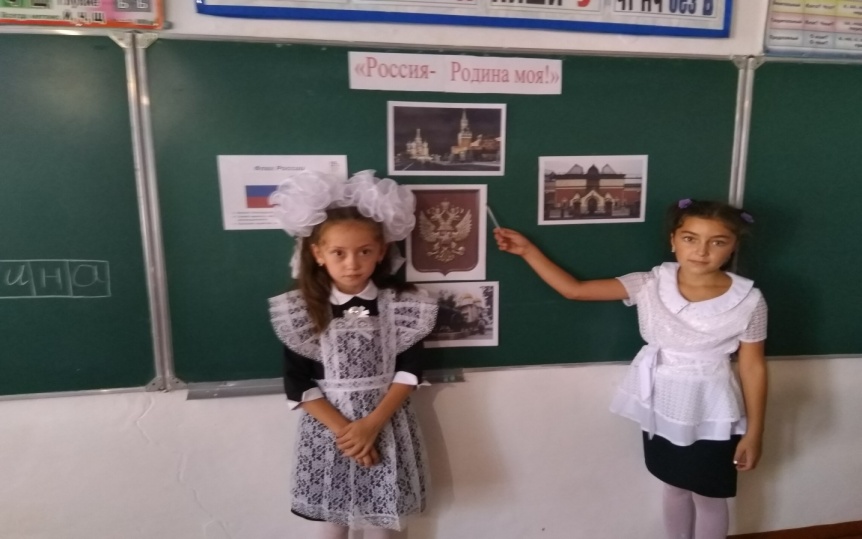 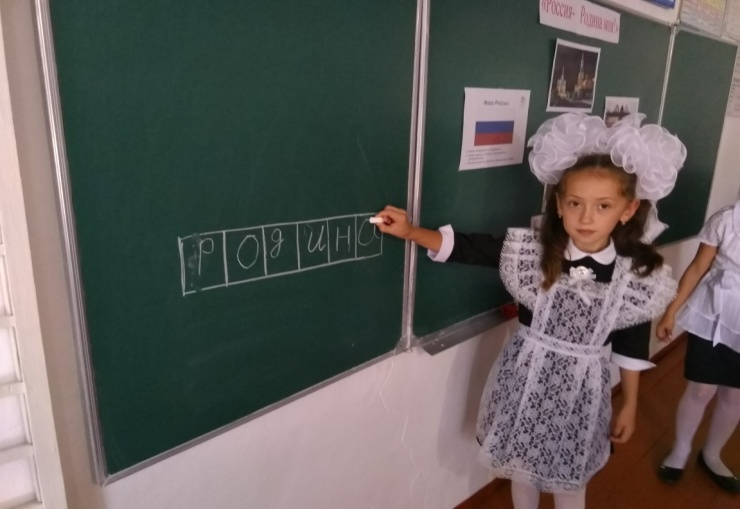 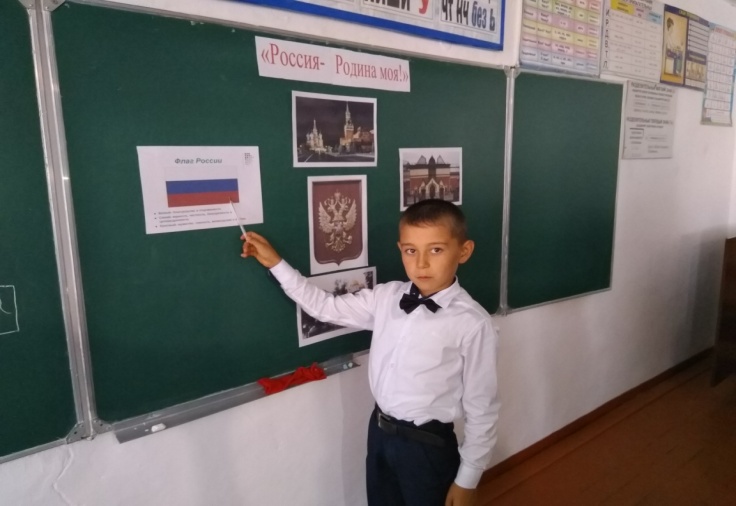 	Провела учитель начальных классов: Шаванова Р.М.                                     2018-2019 уч.год.Классный час в начальной школе на тему: « Россия-Родина моя!»Цели:Развивать познавательный интерес к своей Родине.Дать основные понятия о символах государства, о происхождении и истории российского герба и флага, об их функциональном предназначении, о символическом значении цветов и образов.Воспитывать у учащихся уважительное отношение к символам своего государства, патриотические чувства, формировать чувство гордости за свою Родину. Оборудование: •    Шаблоны флага для раскрашивания на каждого ученика. •   плакат с изображением герба, текст гимна России. •    Карта России.Ход классного часа.1. Вступительное слово учителя. Формулирование темы классного часа.Учитель: Ребята, в русском языке есть много красивых, добрых, ласковых слов. Но есть такие слова, которые являются для вас, для каждого из нас самыми дорогими и родными на свете. Назовите эти слова.Уч-ся: Мама, друг, школа,..Учитель: Да, всё правильно. Но есть ещё одно дорогое слово, о нём вы узнаете, если правильно разгадаете кроссворд. (Кроссворд открывается на слайде)1.    Течёт, течёт – не вытечет,Бежит, бежит – не выбежит. (Река)2.    О каком дереве говорят: «Дрожит на ветру»? (Осина)3.    Живёт в лесу работник –Лесной носатый плотник. (Дятел)4.    Вежливое слово. (Спасибо)5.    Место, где лежат карандаши, ручки, ластики. (Пенал)6.    Белые сапожки, зелёные серёжки. (Берёза)- Какое слово получилось по вертикали?Уч-ся: Родина.Учитель: Правильно! Молодцы! Сегодня, ребята, наш классный час посвящён Родине, России – одному из самых больших государств во всём мире. Мы познакомимся с символами нашего государства, к которым относятся гимн, герб, флаг, а также столица государства, с Конституцией РФ.  О Родине сложено много стихотворений.3. Беседа.Учитель: А вы, ребята, как понимаете слово «Родина»? Что Родина для каждого из вас? (Ответы детей)Родина – это дом, в котором мы живём, и русская берёза, и крик кукушонка, и полянка в лесу. Это место, где мы родились и выросли.4. Ученик читает наизусть стихотворение.Что мы Родиной зовём?Дом, где мы с тобой растём,И берёзки у дороги,По которым мы идём.Что мы Родиной зовём?Солнце в небе голубомИ душистый, золотистый хлебЗа праздничным столом.Что мы родиной зовём?Край, где мы с тобой живём,И рубиновые звёзды –Звёзды мира над Кремлём.5. Рассказ учителя. Беседа.Учитель. У каждого человека есть свой маленький уголок – деревня или город, улица, дом, где он родился и вырос.- Как называется деревня, в которой вы родились, живете?-  Для вас Иммунный  – маленькая родина. Из множества таких маленьких уголков и состоит наша общая, великая Родина.- А как называется наша Родина? (Россия, Российская Федерация)- Страна, в которой мы живём – Россия.На карте мира не найдёшьТот дом, в котором ты живёшь,И даже улицы роднойМы не найдём на карте той.Но мы всегда на ней найдёмСвою страну – наш общий дом. Россия многонациональное государство. Всех людей, живущих в нашей стране, можно назвать россиянами. Но национальности у них разные. В России проживают больше 100 национальностей и народностей. Население страны составляет более 150  миллионов человек. (Вывешивается плакат с изображением людей разных национальностей.)Наше государство называется Российской Федерацией.«Федерация» - объединение многих республик, краёв и областей.Главой нашего государства является Президент, который избирается гражданами для руководства страной.- Как зовут президента нашей страны?Учитель: Россия – самая большая страна на свете. Посмотрите на карту. (Показывает по карте Россию). Ни одно государство не имеет такой большой территории и такой длинной границы. Границы России проходят и по суше, и по воде.На свете много разных стран,Но есть одна страна:От белых льдов до тёплых рекРаскинулась она.Наша страна очень красива и богата.  А какие прекрасные города есть в нашей стране.- Назовите, какие города вы знаете.6. Разгадывание ребуса.- Я предлагаю вам разгадать ребус, в котором зашифровано название города. (фотографии города, дети разгадывают слово Москва)Учитель: Что вы знаете об этом городе? (Москва – столица нашей родины, большой и красивый город, там находится наше правительство, там есть Красная площадь и т.д.)7. Знакомство с государственными символами.Учитель: Каждая страна имеет свой герб, флаг и гимн. Они являются государственными символами. Слово «символ» в переводе означает знак, пароль, сигнал.Ученик.                 Имеет флаг, и гимн, и гербРоссийская держава.И, как все символы, ониЖизнь нашу отражают.Учитель. Давайте рассмотрим герб нашей страны.Герб – это отличительный знак государства, города, рода, изображённый на флагах, монетах, печатях и других государственных документах. (Показывается монета). Слово «герб» в переводе означает «наследство». В нём отражена история. Давайте рассмотрим наш герб. Что на нём изображено?Ученик 1:На герб посмотрим: здесь орёл,Да не простой – двуглавый,Символизирует страну –Могучий, величавый. В Европе с Азией странаРаскинулась широко –Меж океанов и морей,От запада к востоку.Ученик 2:Вот и взирает птица-царьВ две стороны внимательно:В порядке ль всё, не шёл чтоб враг,Следит он обязательно.В руках держава, скипетр есть,Над головами – короны.И всадник на коне верхом,И змей, копьём сражённый.Учитель: Золотой двуглавый орёл изображён на фоне щита красного цвета. Правой лапой орёл сжимает скипетр. В его левой лапе – держава. Они напоминают нам об историческом прошлом нашей Родины и символизируют единство Российской Федерации. На груди орла помещён красный щит с изображением всадника. Это – Георгий Победоносец. Он на белом коне, за его плечами синий плащ, в правой руке у него копьё, которое сражает дракона. Дракон – это символ зла. Он повержен героем.  Герб России символизирует красоту и справедливость, победу добра над злом.8.  ФизкультминуткаЖура-жура-журавель!Облетал он сто земель. Облетал, обходил, Крылья, ноги натрудил.Мы спросили журавля:— «Где же лучшая земля?»Отвечал он, пролетая:- «Лучше нет родного края!»(Г.Граудин)Учитель: Ещё одним символом нашего государства является флаг.Рассказ заранее подготовленного ученика.Флаг нашей страны имеет свою историю. Много веков назад вместо флага люди использовали шест, привязывая к его верхушке пучки травы, веток или конский волос. Назывался он «стягом». Он должен был собрать, «стянуть» к себе воинов для защиты родной земли.  Потом стяги стали делать из ткани. Они были красного цвета и придавали мужество воинам. Потом на полотнищах стали изображать святых – «знамения». Так и появилось слово «знамя».  Наш российский флаг – трёхцветный. Цвету придаётся особый смысл. Белый означает мир и чистоту совести, синий – небо, верность и правду, красный – огонь и отвагу.   День 22 августа отмечается в нашей стране, как День Государственного флага Российской Федерации.Учитель: На каких зданиях нашего город, села можно увидеть герб и флаг?  Ответы учащихся.9. Практическая работа учащихся.Детям предлагается раскрасить шаблоны флага РФ, повторить значение его цветов.Учитель: Часто на праздниках, военных парадах мы слышим торжественную песню, называемую гимном.- Скажите, в каких ситуациях исполняется гимн страны?(В особо торжественных случаях, на государственных празднованиях, приемах иностранных делегаций. Когда спортсмены побеждают на соревнованиях, поднимается флаг их Родины и звучит гимн их страны.)Ученик 3:Что такое гимн вообще?Песня главная в стране!В гимне российском есть такие слова:«Россия – любимая наша страна».Россией гордимся, России верны,И нету на свете лучше страны.      - При исполнении гимна все обязательно встают, а мужчины снимают головные уборы.- Прежде чем мы прослушаем мелодию гимна, ознакомимся с его текстом. Музыку для гимна написал Александр Васильевич Александров, слова – Сергей Владимирович Михалков.  (Дети вслух читают текст гимна.)- Теперь  прослушаем (обязательно стоя) в записи гимн России.-  Какое чувство испытали, прослушивая гимн?Учитель. Наше государство большое и многонациональное. Жизнь в нем регулируется Конституцией РФ-основным документа государства, где записаны все законы, определяющие жизнь страны, права и обязанности её граждан. Все граждане страны обязаны жить согласно Конституции. День принятия Конституции- является государственным праздником. В нашей стране он отмечается 12 декабря. Конституция состоит из 9 глав.10. Игра «Собери пословицу».Учитель: Наш народ любит свою Родину. О Родине есть много пословиц и поговорок. Давайте вспомним некоторые из них. Попробуйте соединить части пословиц.Слайд ..Родина краше солнца,                             дороже золота.Родина – мать,                                           умей за неё постоять.Нет в мире краше                                     Родины нашей.Для Родины своей                                     ни сил, ни жизни не жалей.11. Итог.- О чем мы сегодня с вами говорили на занятии?- Как называется наша страна?- Как называются  люди, живущие в нашей стране?- Какой город является столицей России?- Какие символы государства вы знаете?- Где помещается государственный герб РФ? (На флагах, монетах, печатях и других государственных документах.)- Где размещается государственный флаг РФ? (На правительственных зданиях.)- Когда исполняется гимн России?  (В особо торжественных случаях, на государственных празднованиях, приемах иностранных делегаций. Когда спортсмены побеждают на соревнованиях, поднимается флаг их Родины и звучит гимн их страны.)- Кто является Президентом Российской Федерации?Учитель. Помните, дети, «родина любимая, что мать родимая»! Её мы бережем, ею мы гордимся, ей мы посвящаем свой труд, свои достижения в науке, культуре, искусстве.